CZĄSTKOWE KONKURSY PRACY WYŻŁÓW W WODZIE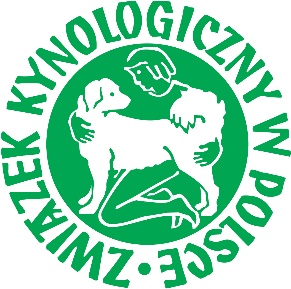                       Karta oceny pracy psa   Miejsce testu (miejscowość, oddział ZKwP):……………………………..Data:………………Nazwa i przydomek psa:………….……………………………………………….Rasa:…………………………………Data urodzenia:…………………..; Płeć:…………………Nr. PKR: ………………………………; Nr rejestracyjny:……………………Nr chip:…………………………….; Umaszczenie: ………………………….Właściciel: ………………………………..Przewodnik:………………………………..Komisja sędziowska przyznała: Dyplom Stopnia:…....; Lokata:…....; W konkurencji:……..Podpis sędziego głównego:                                                              Podpisy sędziów:Pieczęć organizatoraKonkurencjeKonkurencjeLimity do dyplomuLimity do dyplomuLimity do dyplomuWspółczynnikPrzyznane punktySuma punktówKonkurencjeKonkurencje867564WspółczynnikPrzyznane punktySuma punktówKonkurencjeKonkurencjeI°II°III°WspółczynnikPrzyznane punktySuma punktów1Chęć do pracy w głębokiej wodzie 2- - 32Bobrowanie w poszukiwaniu dziko bytującej, żywej kaczki32- 53Przynoszenie kaczki z szuwarów22- 44Przynoszenie kaczki z głębokiej wody32- 35Przynoszenie strzelonego ptaka z lądu22- 46Posłuszeństwo i współpraca z przewodnikiem2- - 37Zachowanie się na stanowisku32- 5RazemRazemRazemRazemRazemRazemRazem